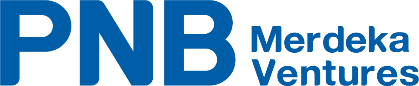 MEDIA STATEMENT January 10, 2023Merdeka 118 Trespassers Were Detained and Charged With regards to the video highlighting a group of male trespassers on the top of Merdeka 118 circulating on social media, we would like to highlight that this was an incident that occurred on 1 May 2022, and on the same day, the trespassers were detained by Polis Diraja Malaysia (PDRM) and charged under Section 457 of the Penal Code. We wish to reiterate that stunts such as these are illegal and dangerous, and put at risk the safety of the trespassers and the hard-working personnel on site. As such, it is highly disconcerting that illegal acts that take place on our property are used for illicit commercial gain and popularity. We wish to highlight that the Merdeka 118 development is still very much a live construction site and safety remains our priority. Hence, PNBMV will continue to upgrade the security measures appropriately. Trespassing is a criminal offense punishable by law and anyone guilty of this act will be dealt with accordingly.